STOCKPORT COLLEGETRADE UNION EDUCATION UNIT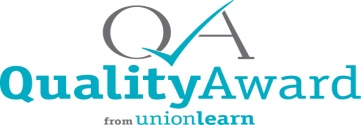 UNDERSTANDING PUBLIC SECTOR PENSIONSThe Local Government Pension SchemeA Free, Accredited, Distance Learning Coursefor Unison members as students of Stockport CollegeThis course aims to help you:Understand different types of pension schemesUnderstand state and occupational pension schemesUnderstand your own pension schemeUnderstand how to improve your pensionAnswer your pension questionsThe course has two component parts:A course book to read (with supporting handouts and internet links)A question booklet and a second set of questions to complete within a 2 week period. You work in your own time and at your own pace. There are no online meetings. You will need to dedicate a minimum of 7 hrs over 2 weeks to complete this course. To start the course, you will need to complete a number of forms: 1) a College enrolment form 2) a course registration form for the tutor.The course will be supported on email by DAVE McMONNIES your pension’s tutor and at the end of the course you will be able to ask your own specific questions and get a personalised answer.To enquire about enrolling on the course please email: pensioneducationtraining@gmail.com  To complete the course, you will need:a) easy access to a computer and email (not your phone)b) ability to download Microsoft WORD documents (like this flyer)